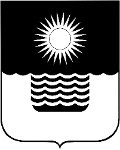 Р Е Ш Е Н И Е ДУМЫ МУНИЦИПАЛЬНОГО ОБРАЗОВАНИЯГОРОД-КУРОРТ ГЕЛЕНДЖИКот 26 января 2017 года 	                    		                                            № 544г. ГеленджикО внесении изменения в решение Думы муниципального образования город-курорт Геленджик от 25 марта 2014 года №93 «О представлении лицом, замещающим муниципальную должность администрации муниципального образования город-курорт Геленджик, сведений о доходах, об имуществе и обязательствах имущественного характера»(в редакции решения Думы муниципального образования город-курорт Геленджик от 29 марта 2016 года №400)В целях приведения муниципальных правовых актов в соответствие с действующим  законодательством,  руководствуясь Федеральным законом от 25 декабря 2008 года №273-ФЗ «О противодействии коррупции» (в редакции Федерального закона от 3 июля 2016 года №236-ФЗ), статьями 16, 35 Федерального закона от 6 октября 2003 года №131-ФЗ «Об общих принципах организации местного самоуправления в Российской Федерации» (в редакции Федерального закона от 28 декабря 2016 года №501-ФЗ), статьями 27, 70 Устава муниципального образования город-курорт Геленджик, Думы муниципального образования город-курорт Геленджик р е ш и л а:1.Внести в решение Думы муниципального образования город-курорт Геленджик от 25 марта 2014 года №93 «О представлении лицом, замещающим муниципальную должность администрации муниципального образования город-курорт Геленджик, сведений о доходах, об имуществе и обязательствах имущественного характера» (в редакции решения Думы муниципального образования город-курорт Геленджик от 29 марта 2016 года №400) следующее изменение:в абзаце втором пункта 6 приложения к решению слова «комиссии по соблюдению требований к служебному поведению муниципальных служащих администрации муниципального образования город-курорт Геленджик и урегулированию конфликта интересов» заменить словами «комиссии, осуществляющей проверку достоверности и полноты сведений, представляемых лицом, замещающим муниципальную должность администрации муниципального образования город-курорт Геленджик, лицом, замещающим муниципальную должность Думы муниципального образования город-курорт Геленджик, депутатом Думы муниципального образования город-курорт Геленджик, осуществляющим свои полномочия на непостоянной основе, лицами, замещающими муниципальные должности Контрольно-счетной палаты муниципального образования город-курорт Геленджик, соблюдения указанными лицами ограничений и запретов, требований о предотвращении или об урегулировании конфликта интересов, исполнения ими обязанностей, а также проверку достоверности и полноты сведений, представляемых гражданами, претендующими на замещение муниципальных должностей Контрольно-счетной палаты муниципального образования город-курорт Геленджик».2.Опубликовать настоящее решение в Геленджикской городской газете «Прибой».3.Решение вступает в силу со дня его официального опубликования.Глава муниципального образованиягород-курорт Геленджик							   В.А. ХрестинПредседатель Думы муниципальногообразования город-курорт Геленджик                                            В.В. Рутковский